Proyecto Provincial de Renovación Espiritual desde Missionarii SumusHombres de palabra capacitados por La Palabra    III Trimestre 2016Seguimos en nuestro camino emprendido al inicio del año, de renovación espiritual desde la declaración capitular Missionarii Sumus. Además hemos definido trimestralmente una temática que a lo largo del año nos ayuda a ubicar como coordenadas misioneras en nuestra identidad y tarea misionera.Para el trimestre de Julio, Agosto y Septiembre la temática será La Palabra. Además tendremos en cuenta acontecimientos congregacionales que nos ayudar a fortalecer nuestra identidad de familia y salida misionera. 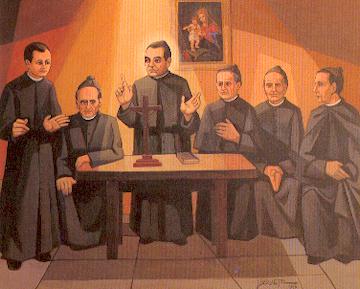 El 16 de Julio recordaremos el 167 aniversario de fundación, el inicio de la grande obra, de la que formamos parte y hacemos presente en todos los países de nuestra Centroamérica. En agosto, haremos memoria de la fidelidad hasta la muerte de nuestros hermanos mártires de Barbastro, 80 años de su muerte, los podremos recordar y compartir como comunidad religiosa pero también como motivación misionera con las comunidades de fe a quienes acompañamos (celebraciones, proyecciones audiovisuales, retiros, convivencias…) Y En septiembre, la mayoría de nuestros países celebran sus fiestas patrias, de independencia, y podremos reflexionar en conceptos como, patria, libertad, emancipación… pero también las iglesias cristianas celebran el mes de la biblia. Y qué se podrá esperar de una familia religiosa como la nuestra que centra su ser y quehacer en La Palabra. La Palabra creadora que Dios ha pronunciado sobre el mundo y nos ha llamado a la existencia; la Palabra que ha resonado como llamada a hombres y mujeres entregar su vida por un proyecto humanizador. La misma que entendió Claret como impulso para fundar sabiéndose acompañado por María y que fortaleció a nuestros hermanos mártires de diversos tiempos y lugares, la Palabra que nos llama a nosotros a hacer historia fiel en esta tierra centroamericana.Animémonos hermanos a ver como en el espejo de La Palabra, la historia de nuestra vocación y nuestro servicio misionero, a la luz de algunos modelos bíblicos y congregacionales. En julio el Marco de Éxodo, en Agosto en Marco Profético y en Septiembre con Marco de  apóstoles.Julio de 2016Tiempo personalTomaremos un tiempo para encontrarnos con nosotros mismos y con algunos textos que puedan ayudarnos a tomar más conciencia de los derroteros personales y congregacionales en este tiempo.Leemos el texto del evangelio de cada día en clave de Alegría y salida.Leemos MS 42-45 ¿Qué hábitos ha creado en mí la palabra? Sobre la palabra, ¿a qué nos suena, escuchar, comprender, acoger, contextualizar?Ex 2,1-3, 20. Veamos nuestra vida en clave de éxodo y estructuremos nuestra propia vocación desde este relato bíblico; zarza, llamada, salida, desierto, dificultades… nos pueden ayudar los anexos.SP 26-27. Los capítulos generales y provinciales actualizan el carisma. ¿Qué cambios o avances identifico desde el SP al MS sobre la clave bíblica en el carisma de la congregación?Encuentro ComunitarioDedicamos un espacio como comunidad para compartir nuestra vivencia humana y experiencia de Dios. A continuación una propuesta.La Biblia es Palabra de VidaOramos a Santa María de Pentecostés. Doc. MS p. 81.Leemos juntos de MS 42-45 ¿Qué resonancias nos provoca?Texto evangélico del día. ¿Descubrimos algo que fortalezca la alegría y aliente la salida misionera?¿Qué episodios de la vida de Claret recordamos de acogida y meditación la Palabra?Según la fecha del encuentro comunitario, dialoguemos cómo celebrar el aniversario de fundación o evaluemos cómo lo hemos celebrado. Retiro Nos permitimos un espacio de reflexión y reposo de espíritu, orando, agradeciendo y celebrando juntos la gracia de la llamada de Dios.Podemos retomar nuestra relectura vocacional en clave de éxodo. Anexo 01 (Retomando el proyecto Palabra Misión).Aut. 488, 489, 490; CC 4 El seguimiento de Jesucristo, tal como se propone en el evangelio, es, para nosotros la regla suprema. MS 45. Podemos formular alguna lista de propósitos respecto de la PalabraTexto de Anexo 04 III Trimestre, La experiencia de Dios a través de los sentidos.